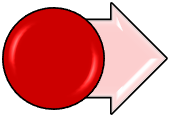 ※グリーン成長戦略分野　各研究会は下記のとおりです。（ご加入の研究会欄に〇印をつけてください。）※とやま次世代モビリティ研究会会員の皆様は「自動車・蓄電池関連産業研究会」へ、とやま水素インフラ研究会会員の皆様は「水素・燃料アンモニア関連産業研究会」へ当機構で更新致します。既に会員の方は再登録不要となります。※会員登録いただけた方には引き続き当研究会のセミナーや関連情報を配信させて頂きます。—お申込みありがとうございました。—※本申込書に記入いただいた事項は、事業の管理運営、当機構及び富山県に係る事業のために使用し、他の目的には使用しません。お申込み・お問い合わせ先（事務局）　FAX送信先/076-433-4207  E-mail/m.hayashi@tonio.or.jp公益財団法人富山県新世紀産業機構　イノベーション推進センター　担当　林まで〒939-0866　富山市高田529　TEL:076-444-5636　FAX:076-433-4207　URL: https://www.tonio.or.jp/ふりがなふりがな企業名（団体名）企業名（団体名）住所住所〒担当部署名担当部署名住所（上記と異なる場合）担当者職名・お名前担当者職名・お名前電話番号電話番号FAX番号FAX番号E-mailE-mail